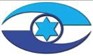 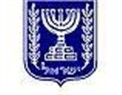 לאחר שמירת קובץ השאלון יש לפתוח אותו ולמלא את השאלון באמצעות המחשב בלבד (טופס אלקטרוני) ובשדות המוגדרים בו למילוי.בסיום המילוי יש לשמור את הקובץ.את קובץ השאלון המלא בצירוף עותק סרוק בפורמט PDF של כל המסמכים המפורטים להלן יש לשלוח לכתובת דוא"ל Legaladv@mevaker.gov.ilאלה המסמכים שיש לצרף לשאלון:תעודות ואישורים המעידים על השכלה (בעלי/ות תעודות מחוץ לארץ חייבים/ות להמציא תרגום נוטריוני מאושר של תעודותיהם/ן, וכן אישור של המחלקה להערכת אתרים ודיפלומות אקדמיים מחוץ לארץ במשרד החינוך) אישורים בדבר ניסיון קודם.    _________________________________________________________________האם את/ה אזרח/ית ישראל/ית?  
   .   ____________  .   __________________________   
   .   _________________________________________________________________________________________________________________________________________________________________________________________________________________________________________________________________________________________________________________________________________________________________________________________________________________________________________________________________________________________________________________________________________________________________________________________________________________________________________________________________________________________________________________________________________________________________________________________________________________________________________________________________________________________________________________________________________________________________________________ֹֹ 
________________________________________________________________________     .      .  זיקות לגופים מבוקרים  	אם אין זיקה, נא לכתוב בשורה המתאימה "אין".יש להתייחס גם לזיקות של קרובי משפחה הידועות לך.  בסעיף זה: "גוף מבוקר" - כהגדרתו בחוק מבקר המדינה התשי"ח-1958 [נוסח משולב] (ראה רשימת הגופים המבוקרים באתר האינטרנט של משרד מבקר המדינה)"קרובי משפחה" -  בן או בת זוג לרבות ידוע או ידועה בציבור, הורה, הורי הורה, בן, בת, אח, אחות, גיס, גיסה, דוד, דודה, אחיין, אחיינית, חותן, חותנת, חם, חמות, חתן, כלה, נכד או נכדה, לרבות אם הקרבה המשפחתית חורגת או נוצרה עקב אימוץ._______________________________________________________________ 
_______________________________________________________________________________________________________________________________________________________________________________________________________________________________________________________________________________________________________________________________________________________ 
 ___________________________________________________________________     	
__________________________________________________________________ 
________________________________________________________________________________________________________________________________________________
_______________________________________________________________ ______________________________________________________________________ __________________________________________________________________________________________________________________________________________האם ננקטו נגדך הליכים, לא פליליים, באופן אישי או כנושא משרה בגוף ציבורי או פרטי - לרבות הליך בערכאה שיפוטית או מעין שיפוטית או הליך בוררות, גישור או פישור – על ידי         	
 ____________________________________________________________________________________________________________________________________________________________________________________________________________________________________________________________________________________
האם מוסד ממוסדות המדינה או רשות מרשויותיה, לרבות משרד מבקר המדינה ונציב תלונות הציבור, קיימו הליך בירור, בדיקה, חקירה, ביקורת או שימוע בעניין שהיית מעורב/ת בו באופן אישי או כנושא/ת משרה בגוף ציבורי או פרטי (לרבות קיומה של טיוטת דו"ח תלויה ועומדת בעניין שבו את/ה מעורב/ת)?  יודגש, כי הכוונה גם להליכים שבסופם לא נקבעו מסקנות אישיות נגדך או נגד הגוף .   	 
 ________________________________________________________________________________________________________________________________________________________________________________________________________________________________________________________________________________________________________________________________________________________________________________________________________________________________________________________________________________________________________________________________________________________________________

___________________________________________________________________________________________________________________________________
________________________________________________________________________________________________________________________     	
_______________________________________________________________ 
____________________________________________________________________	 
___________________________________________________________________________________________________________________________________	
_______________________________________________________________ ________________________________________________________________________________________________________________________________________     	 
	
________________________________________________________________________ ________________________________________________________________________________________________________________________________________________הוועדה רשאית לפנות מיוזמתה לגורמים נוספים, אף אם אלו לא צוינו על ידי המועמד\ת    כממליצים. _________________                                                                      ___/___/___משרד מבקר המדינה ונציב תלונות הציבור מודה לך על מילוי השאלוןדיני עבודהדיני מכרזיםמשפט פלילידיני עבודהדיני מכרזים